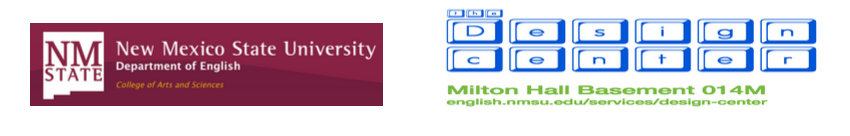 Girlhood Remixed Technology Camp 2015Code of ConductIn order to provide an educational experience in a safe, secure, and fun environment, campers must agree to abide by the following policies: Computer Labs: Campers are responsible for any deliberate damage to or loss of equipment, in addition to issues of copyright regarding music or other software downloads. Campers must use computers and lab time for Camp activities only.Supervision: Most activities take place in Clara Belle Williams Hall and the Design Center (Milton Hall Basement), which are within short walking distance from each other. Campers must remain with the group and will be supervised by volunteers at all times. Behavior: Campers will be socially responsible and not engage in activities that may cause emotional or physical harm to themselves, other campers, or volunteers. Campers must treat one another with respect and kindness at all times.Dress Code: Campers will adhere to standards of appropriate dress for their age and activities participated in during Camp.Failure to abide by any policies designed to ensure health, safety, and security of all campers and volunteers may result in removal from the camp and prohibition from attendance in future camps. Camper Signature: ________________________________________________________Parent/Guardian Signature: _________________________________________________Date: ____________________________